                                                 Problem Solving Fish Bone Diagram (6Ms 1E)   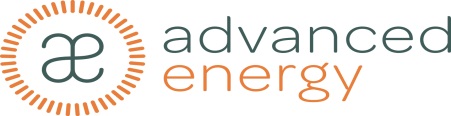 